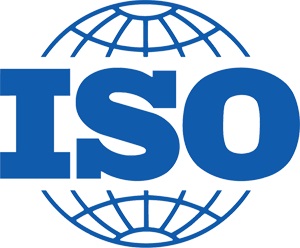 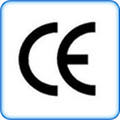 НАШИ УСЛУГИ: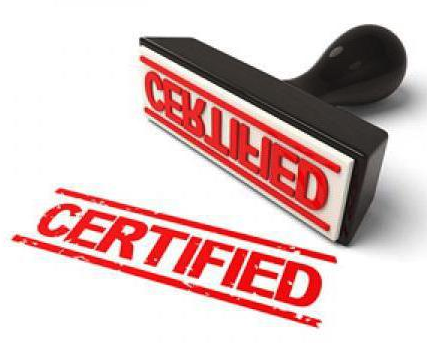 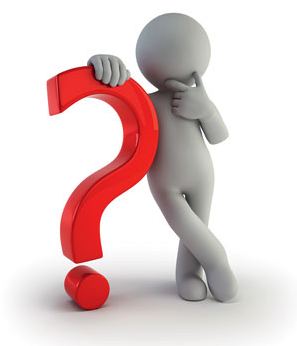 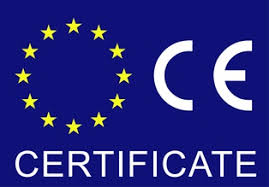 СЕ-СЕРТИФИКАТСимвол «СЕ», который в переводе с французского означает «Европейское Соответствие» (Conformité Européenné), является знаком, используемым для продукции, соответствующей нормам технического законодательства и попадающей в область действия «Директив  Нового Подхода», опубликованных в 1987 году странами Евросоюза в рамках политики «Нового Подхода». При экспорте продукции в страны члены Европейского Сообщества, сертификация СЕ   является основополагающим требованием.  ПРОЦЕДУРА СЕРТИФИКАЦИИ:определить директиву или директивы, которые применимы к вашему изделию. определить процедуру проведения оценки, схемы сертификации разбиты на модули.определить необходимость привлечения уполномоченного органа и аккредитованных лабораторий по доказательству всех аспектов соответствия по безопасности продукта. Процедура оценки, будет отличаться в зависимости от продукта, Директивы и стандартов. Производитель обязан гарантировать, что продукция соответствует всем основным требованиям ЕС и принять все меры по доказательству соответствия требованиям общего законодательства.в случае, если после проведения тестирования, выяснилось, что продукт не соответствует всем аспектам по безопасности, провести корректирующие действия.производитель обязан убедиться, существуют ли в государстве, в которую будет поставляться изделие, особые положения по национальным нормам, маркировке и упаковке, утилизации.изготовитель обязан составить технический файл (техническая документация). Требования к документации разнятся, в зависимости от Директивы. Все отчеты и результаты должны быть включены в документацию. Изготовитель или его уполномоченный представитель обязаны сохранять копии технической документации в течение 10 лет после того, как последний продукт был помещен на рынок.составить Декларацию, указав в ней все Директивы, под которые попадает изделие, стандарты, протоколы испытаний, сертификаты.прикрепить (нанести) СЕ маркировку на продукцию, которая является единственным знаком соответствия на территории Союза. Изготовитель, размещая ее, дает понять надзорным органам, что продукция соответствует согласованным правилам и является безопасной и производитель гарантирует данную безопасность. Знак СЕ должен быть не менее 5 мм высоты, наносится не стираемым методом, маркировка может быть нанесена на сам продукт, на этикетке, прикрепленной к нему, на его упаковке или на любой сопроводительной документации. В гармонизированной спецификации присутствует подробная информацию о том, как маркировка должна наноситься. Преимущество маркировки CE в том, что если изделие имеет ее, оно получает право реализации и применения на территории всего Сообщества.Наносится до размещения продукции на рынке.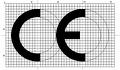 Список Директив ЕС (Европейского Союза)-Директива 2014/34/ЕС (2014/34/EU) ATEX приборы и защитные системы для применения в потенцально взрывоопасных средах - 2014/34/EU Equipment and protective systems intended for use in potentially explosive atmospheres-Директива 2014/30/ЕС электромагнитная совместимость (EMC) 2014/30/EU Electromagnetic compatibility-Директива 2006/42/ЕС машины и механизмы - машиностроение (MD) 2006/42/EC Machinery (MD)-2014/35/ЕС низковольтные системы (LVD) электротехническое оборудование, предназначенное для работы в определенных пределах напряжения.-2000/14/EC Шум в окружающей среде, создаваемый оборудованием на открытом пространстве -  Noise emission in the environment by equipment for use outdoors-89/686/EEC Средства индивидуальной защиты - Personal protective equipment-90/385/EEC Активные медицинские имплантируемые устройства - Active implantable medical devices-92/42/EEC Требования, предъявляемые к эффективности новых водогрейных котлов на жидком или газообразном топливе - Hot-water boilers-93/42/EEC Медицинские приборы - Medical devices-94/25/EC Прогулочные суда -  Recreational craft-98/79/EC по медицинским средствам диагностики In vitro diagnostic medical devices-99/5/EC Радио и телекоммуникационное терминальное оборудование - Radio and telecommunications terminal equipment-2000/9/EC Канатные дороги, предназначенные для перевозки людей - Cableway installations designed to carry persons-2009/48/EC Безопасность игрушек Safety of toys-2009/142/EC Установки, работающие на сжигаемом газообразном топливе - Appliances burning gaseous fuels-Regulation (EU) No 305/2011 – Строительные материалы - Construction products-2013/29/EU Пиротехнические изделия - Pyrotechnic articles-2013/53/EU Прогулочные суда и гидроциклы - Recreational craft and personal watercraft-2014/28/EU Взрывчатые вещества, применяемые в гражданских целях - Explosives for civil uses-2014/29/EU Простые сосуды под давлением- Simple pressure vessels-2014/31/EU Неавтоматические весовые инструменты - Non-automatic weighing instruments-2014/32/EU Измерительные приборы - Measuring Instruments-2014/33/EU Лифты, безопасность и компоненты - Lifts and safety components for lifts-2014/53/EU Радиооборудование - Radio equipment-2014/68/EU Высокое давление - Pressure equipment-Regulation (EU) 2016/425 Средства индивидуальной защиты - Personal protective equipment-Regulation (EU) 2016/426 Установки, работающие на сжигаемом газообразном топливе - Appliances burning gaseous fuels-Regulation (EU) 2016/424 Канатные дороги - Cableway installationsCARB СЕРТИФИКАТСертификация CARB гарантирует, что в древесностружечном материале используется только чистая цельная древесина без каких-либо переработанных материалов (то есть измельченных остатков старой мебели, лаков и других отходов. Минимум формальдегида и максимальная охрана здоровья.CCC СЕРТИФИКАЦИЯОбязательная сертификация продукции в КНР (CCC) будучи похожей на остальные мировые системы стандартизации качества продукции такие, как СЕ маркировка в Евросоюзе, тем не менее имеет некоторые отличия. Система обязательной сертификации в Китае вступила в силу 1 мая 2002 года и была полностью внедрена  1 августа  2003. Все товары, как импортируемые, так и экспортируемые из Китая, проходят процедуру обязательной сертификации. Подлежащие обязательной сертификации товары не могут быть выпущены с завода, импортированы или реализованы в КНР без прохождения обязательной сертификации и нанесения обозначения ССС (обязательная сертификация Китая).В соответствии с китайским законодательством и Положением о обязательной сертификации продукции, система обязательной сертификации продукции применяется к 19-ти группам продукции, которые, в свою очередь разделены на 132 категории. Выпуск с завода, импорт, реализация или другое использование в хозяйственной деятельности товаров, подлежащих обязательной сертификации ССС, возможно только после прохождения обязательной сертификации и подтверждения их соответствия.В перечень товаров, подлежащих обязательной сертификации ССС, включены:-Электрокабели;-Электровыключатели-Устройства для защиты и подключения-Некоторые виды низковольтной аппаратуры-Двигатели малой мощности-Некоторые виды электроинструментов-Электросварочные аппараты-Бытовые и аналогичные электрические приборы-Аудио и видео аппараты-Оборудование для информационных технологий (IT)-Осветительные приборы и устройства-Телекоммуникационное оборудование, используемое конечными пользователями-Автотранспортные средства и запчасти-Шины-Безосколочные стекла-Сельскохозяйственная техника-Изделия из латекса-Некоторые виды медицинского оборудования-Противопожарные товары.-Детекторы для систем охранной сигнализацииОбязательная сертификация в Китае состоит из двух этапов: тестирование продукции (образцы товаров, которые должны быть сертифицированы, направляются в китайские испытательные лаборатории) и проверка завода (инспекция производителей продукции китайскими аудиторами). После выдачи сертификата он остается действительными в течении нескольких лет при условии ежегодных последующих проверок со стороны государственного органа КНР.СЕРТИФИКАЦИЯ В СИСТЕМЕ ISOСоздание интегрированных систем менеджмента в настоящее время является наиболее эффективным способом совершенствования управления предприятием. - ISO 9001 Системы Менеджмента Качества - ISO 14001 Системы Экологического Менеджмента- ISO 18001 Системы Менеджмента Профессиональной Безопасности и Охраны Здоровья - ISO 22000 Системы Менеджмента Безопасности Пищевой Продукции - FSSC 22000 Системы Менеджмента Безопасности Пищевой Продукции - ISO 27001 Системы Менеджмента Информационной Безопасности - SBQMC Системы Менеджмента Качества Малого Бизнеса- ISO 39001 Системы Менеджмента Качества Безопасности Дорожного Движения - ISO 31000 Управление Рисками - ISO 13485  Медицинские Изделия. Системы Менеджмента Качества - ISO 16949  Системы Менеджмента Качества в Автомобильной Отрасли - ISO 20000 Системы Управления ИТ-услугами- ISO 15378 Первичные Упаковочные Материалы для Лекарственных Средств - SA 8000 Руководство по Социальной Ответственности - ISO 55001 Системы Управления Активами- ISO 30000 Системы Менеджмента Рециклинга Морских Судов - ISO 50001 Системы Менеджмента Энергоэффективностью - ISO 10002 Менеджмент Организации. Удовлетворенность Потребителя. - ISO 29001 Нефтяная, Нефтехимическая и Газовая Промышленность. Системы Менеджмента Качества - AS 9100 Системы Менеджмента Качества Авиационного Сектора- EN 91000 Системы Менеджмента Качества – Аэрокосмические Серии- ISO 22301 Системы Менеджмента Непрерывности Бизнеса.   - ISO 28000 Системы Менеджмента Безопасности Цепочки Поставок- GMP Надлежащая Производственная Практика - Халяль Сертификация-Органическая Сертификация (США / ЯПОНИЯ / ЕС / РУС / УКР) - RoSH Cертификация МЫ ВСЕГДА ГОТОВЫ К СОТРУДНИЧЕСТВУ!НАШИ СПЕЦИАЛИСТЫ ИСПОЛЬЗУЮТ ОПЫТ, НАРАБОТАННЫЙ ГОДАМИ УСПЕШНОЙ ПРОФЕССИОНАЛЬНОЙ ДЕЯТЕЛЬНОСТИ, ДЛЯ ОКАЗАНИЯ НАШИМ КЛИЕНТАМ ПЕРВОКЛАССНЫХ УСЛУГ В ОБЛАСТИ СЕРТИФИКАЦИИ.ОБРАТИВШИСЬ К НАМ, ВЫ ПОЛУЧИТЕ ПОЛНЫЙ НАБОР УСЛУГ ПО СЕРТИФИКАЦИИ, А ТАКЖЕ ОБШИРНУЮ ИНФОРМАЦИОННУЮ ПОДДЕРЖКУ ОПЫТНЫХ ЭКСПЕРТОВ, ЧТО ПОЗВОЛИТ ВАМ РЕШИТЬ ПОСТАВЛЕННЫЕ В ЭТОЙ ОБЛАСТИ ЗАДАЧИ КАЧЕСТВЕННО И В ПРЕДЕЛЬНО СЖАТЫЕ СРОКИ.